Государственное бюджетное общеобразовательное учреждение школа № 204 с углубленным изучением иностранных языков (английского и финского) Центрального района Санкт-Петербурга
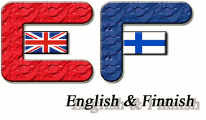 СОГЛАСОВАНО                                                                                 председатель                                                                                 родительского комитета ГБОУ № 204                                                                                 ________________________Е.А.Абрамова                                                                                 « ______»апреля 2015 годаЗАЯВКА
на признание организации экспериментальной площадкой
по теме:
«Разработка эффективных средств коммуникации между участниками образовательного процесса»Санкт-Петербург2015Сведения об образовательной организацииПолное название организации (по Уставу):Государственное бюджетное общеобразовательное учреждение средняя общеобразовательная  школа № 204  с углубленным изучением иностранных языков (английского и финского) Центрального района Санкт-ПетербургаФ.И.О. руководителя организации: Сеник Николай МихайловичСведения о сроках действия лицензии и аккредитации организации:аккредитация от 07.03.2014г до 07.03.2026г.,  лицензия  от 27.05.2013г.Контактная информация об организации Адрес:191186, Санкт-Петербург, ул. Миллионная, 14, лит АТелефоны  312-47-43Факс   312-94-48  E-mailsch204@center-edu.spb.ruАдрес сайтаhttp://school204.ru/СОГЛАСОВАНОзаместитель главы 
администрацииЦентрального района Санкт-Петербурга_________________ Н.Д. Брук«____» апреля 2015 годаУТВЕРЖДАЮдиректорГБОУ № 204________________ Н.М.Сеник«____» апреля 2015 года